Личный кабинет – это удобно!Личный кабинет позволяет дистанционно осуществлять широкий спектр действий без визита в налоговую инспекцию, а именно  получать информацию об объектах налогообложения и уведомления на оплату имущественных налогов, контролировать состояние расчетов с бюджетом, подавать декларацию о доходах по форме 3-НДФЛ, а также заявления на зачет или возврат переплаты, на предоставление налоговой льготы, справку о состоянии расчетов с бюджетом, об исполнении обязанности по уплате налогов, акт сверки и другое.Подключиться к сервису просто. Для физических лиц есть возможность авторизироваться с помощью регистрационных данных портала Госуслуг. Если регистрационная запись отсутствует - получить логин и пароль можно в ближайшем налоговом органе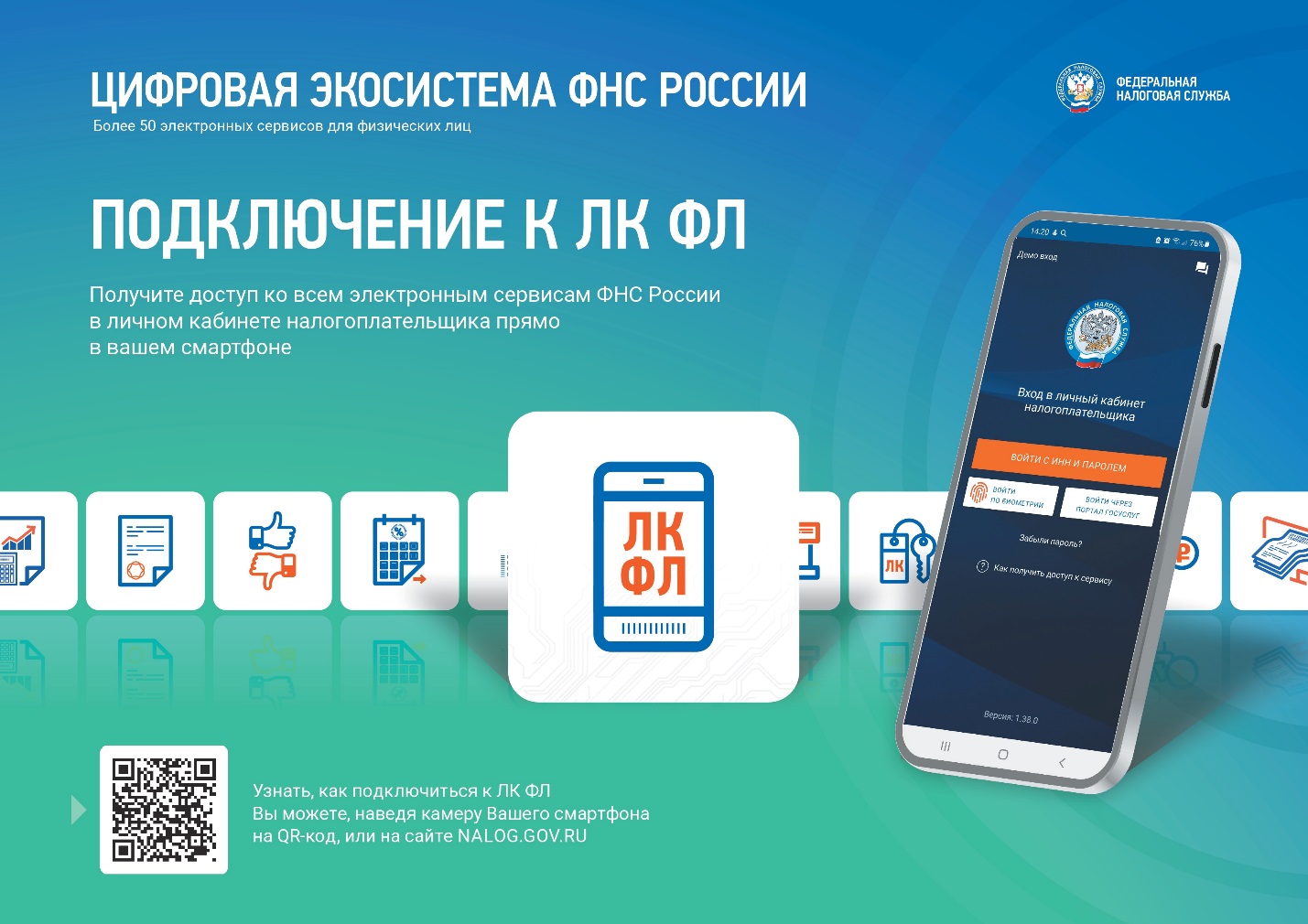 